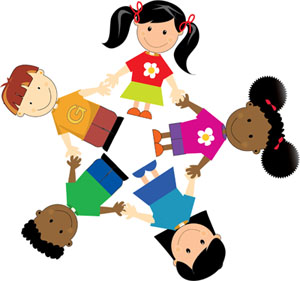 
April 29, 2016Clarion Hotel, 1950 Newtown PikeLexington, KYTentative Agenda2:00 p.m.	Project SAFESPACE:  Systematic Screening and Assessment of Behavioral Health Needs for Children in Out-of-Home Care Crystal Collins-Camargo, University of Louisville College of Social WorkNicole George, University of Louisville College of Social Work2:30 p.m.	Green Dot – Adolescent Dating Violence                        Christy Burch, Public Education Director, Women’s Crisis Center3:00 p.m.	BREAK3:15 p.m.	Sexting 411		Kelli Kozee Warren, Kids First Consultation, Training and Services4:00 p.m.	AdjournWhat Works in Child Welfare Conference Registration FormPlease print the below information legibly, as your certificate will reflect the information you provide. **Registration forms must be accompanied by a check or money order in order to be processed.Please make checks payable to:University of Kentucky College of Social WorkPlease mail checks along with this form to:  Jennifer Lyons1 Quality St., Suite 700Lexington, KY 40507For information regarding credit card payments, contact Christina Gevedon at 859-257-2035For more information regarding this event, contactLaToya Vaughn at (859) 257-7210 or latoya.vaughn@uky.edu Important: Cutoff date for registration is April 18, 2016 8:30 amRegistration and Light Refreshments8:45 amOpening RemarksRyan Smither, ChairStatewide Citizen Review PanelLaToya Vaughn, Program CoordinatorKentucky Citizen Review Panels9:00 a.m.What’s on the HorizonAdria Johnson, Commissioner, Department for Community Based Services9:15 a.m.9:50 a.m. 10:20 a.m.Getting on Board to Prevent Child Abuse & Neglect in KY – Citizen Foster Care Review BoardsTroy Bell, Family Services Administrator, Family & Juvenile Services, KY Court of JusticeReducing Risk & Enhancing Safety Through Supervised Visitation ServicesStephanie Theakston, Domestic Violence Prevention Coordinator, LFUCG	BREAK10:30 a.m.11:10 a.m.12:00 p.m.1:15 p.m.The Healing Benefits of Recreation Therapy in Child Abuse & NeglectSara Warner, MA, CTRS Recreation Therapist, St. Elizabeth Healthcare and SUN Behavioral HealthDarkness to Light: Stewards of Children (Part 1) Kristen Jenkins, CSW, MSW, Forensic Interviewer, Children’s Advocacy Center of the BluegrassLUNCH - on your own – variety of restaurants close to conference siteDarkness to Light: Stewards of Children (Part 2)Kristen Jenkins, CSW, MSW, Forensic Interviewer, Children’s Advocacy Center of the BluegrassPrinted Name:Home Address:City:State:Zip:Home/Cell Phone:Email Address:Workshop Title:Date of Workshop:Workshop Price:“What Works in Child Welfare” ConferenceApril 29, 20168:30am-4:00pm$25